Παρασκευή 10 Απριλίου 2020Απαντήσεις ΜαθηματικώνΘυμάμαι το κολπάκι του 9.9+ 7=10+6=16Σκέφτομαι: Αν το 9 πάρει 1 Μονάδα από το 7 θα γίνει 10 και το 7 θα γίνει 6. Άρα 10+6=16Συνεχίζω να υπολογίζω νοερά:9+5=14	9+6=15         9+9=18             9+1=10       9+7=169+4=13	9+8=17          9+3=12              9+2=11      9+10=19Μπορείς να κάνεις το ίδιο με το 8 ! Αυτή τη φορά όμως το 8 θα παίρνει 2 Μονάδες από τον άλλο αριθμό.8+5=13	8+6=14         8+9=17              8+7=158+4=12	8+8=16        8+3=11                8+2=10   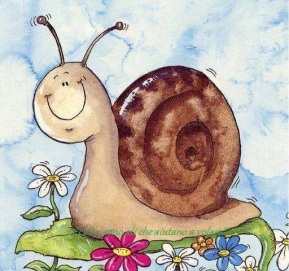 Ο αριθμός στόχος. Φτάνω τον στόχο μου με 4 τρόπους:Α) δίδυμα ζευγάριαΒ) το κολπάκι του 9Γ) πρόσθεσηΔ) αφαίρεσηΣυνεχίζω τις ακολουθίες:50,46,42,38,34,30,26,22,18,14,10,6,214,18,22,26,30,34,38,42,46,50Προβλήματα1.Η γιαγιά του Σταμάτη είχε 33 αρνάκια. Μετά από λίγους μήνες γεννήθηκαν άλλα 7. Πόσα αρνάκια είναι όλα μαζί ;      Σκέψη:  Όταν θέλω να βρω πόσα είναι όλα μαζί              κάνω πρόσθεση και βάζω το σημαδάκι  +. Λύση:    Απάντηση:  Τα αρνάκια είναι 40 όλα μαζί. 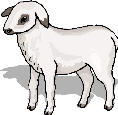 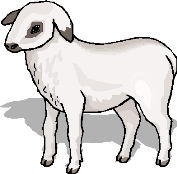 2.Η μαμά αγόρασε για εμένα 9 σοκολάτες και για την αδερφή μου 8. Αν φάγαμε τις 4 από αυτές, πόσες σοκολάτες έμειναν;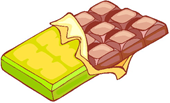   Το πρόβλημα έχει κρυφή ερώτηση!Σκέψη:  Όταν θέλω να βρω πόσα είναι όλα μαζί              κάνω πρόσθεση και βάζω το σημαδάκι  +. Σκέψη:  Όταν θέλω να βρω πόσα έμειναν              κάνω αφαίρεση και βάζω το σημαδάκι - . Λύση:    Απάντηση:  Έμειναν  13  σοκολάτες. 